CURRICULUM VITAECHANDRAKANTHA 							      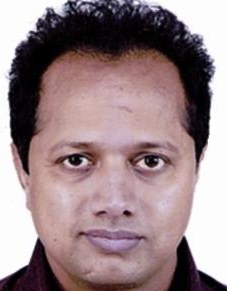 Email : chandrakantha.383051@2freemail.com  CAREER OBJECTIVE    ▪     To pursue a career as a Asst Prodn Manager/Production Supervisor/Production Technician by providing            the required professional Support & attain career progression.EMPLOYMENT PROFILE         •    Country Exposure/Countries Worked : INDIA / UAE      •    Total Number of Years experience      : 31 Years      •    UAE experience                                   : 18 Years         •    As a Supervisor in UAE                       : 15 YearsEDUCATIONAL QUALIFICATIONS   Higher Secondary School (India)Diploma in Printing From “Bharatiya Vidya Bhavan in the year April 1996.OTHER QUALIFICATIONSAttended a Training course on a Multicolour Press @The Man Roland Technology Transfer Center.Full driving license skillOBJECTIVETo work in a challenging environment for a professionally managed and growth oriented organization where my potentials & experiences can be utilized to their maximum capacity.PROFILEPositive minded, responsible & result-oriented with an even temperament & have the capacity to quickly learn & implement new methods, systems & procedures..Ability to motivate people to work in interest of the organization on their own will..An effective communicator with the ability to structure & present complex information to diverse groups & individuals in a lucid manner.Have the ability to look at situations from the customer’s point of view.Having excellent analytical, communication, organising, problem solving & decision making skills.Good interpersonal skills & dedicated towards work.HANDLING ROLE:To make “dummy” of the publication job..To overlook quality control of the “dummy”.To create with minimum make-readies.To provide suggestions about the easy flow of the job to the Fabrication Supervisor.To arrange the printing job.To provide required inks, papers & other related material for finished.To maintain detailed record about the job at every process.To give job detail to binding dept and finishing dept.To look after the pre-press department..RESPONSIBILITIESTo execute the publication in the given time frame after understanding printing job from the Production Co-Ordinator & the.marketing brief from the Marketing Executive.To achieve the colours & mixing formula very easily & given the best result as per the proof approved by client.To look after the Production Machinery Maintainance & setting of required jobs, plate making unit & handle little bit problem facing in day to days period e.g. feeder setting, gripper settings, operating functions, make ready etc. & primary setting of machinery.To keep the positive & healthy environment at the workplace for better & result oriented achievements.ACHIEVEMENTSCompleted All promises which I given to my seniors & clients.Provide quality & satisfactory result to clients in within time.Maintain Healthy relationship with management & workers in my carrier.With each & every owner I get the nice treatment & still maintain with them.HANDLING JOBVisual Aids, calendars, booklets, weekly magazine, cartons, catalogues, diaries, stickers, school labels, leaflets, garments tags, galley cover, cassette cover, posters, folders, various format of books etc.like zigzag & perfect binding.Handled publication jobs for renowned clients.EMPLOYMENTCompany                     :         Bin Dasmal Printing Press (Dubai)Duration                      :         2010 – Till date (As a General Supervisor)Company                     :         Dar Al Ummah Printing Press (Abu Dhabi)Duration                      :         2005 –2010 (As a Supervisor)Company                     :         Print House Printing Press (India)Duration                      :         2003 – 2005 (As a Supervisor cum Operator)Company                     :         Atlas Printing Press (Dubai)Duration                      :         2000 – 2003 (As a Operator)Company                     :         Repro India Ltd (India)Duration                      :         1997 – 2000 (As a Operator)Company                     :         Surface Graphix (India)Duration                      :         1994 – 1997 (As a Operator)Company                     :         Adarsh Printing Press Pvt Ltd (India)Duration                      :         1987 – 1994 (As a Operator)JOB RESPONSIBILITIESIn Hand Experience On Machines1. Roland Favorit 4 Colour2. Roland Recoked 4 Colour3. H M T4. Solna Four Colour5. Roland Parva-Man-4 Colour6. Heidelberg 5 colour7. Roland Ultra-4 Colour8. Heidelberg Speed Master CPC via CPtronic- 6 ColourExperienced in Handling1. MAN Roland 700 + 5colour with UV varnish2. MAN Roland 300 + 5colour with UV varnish3. Heidelberg speed Master CD 102/CP2000 + 5colourOTHER INFORMATIONNationality             		:	Indian Date of Birth	                        :  	03rd January 1969Languages Known		:	English, Hindi, Marathi & KannadaMarital Status		            :   	MarriedDriving License		:	UAE Valid Driving License (Dubai)Reference & Certificates	:	Available on request